В рамках проведения Всероссийского урока по «Основам безопасности жизнедеятельности» (ОБЖ) 29 апреля пожарно-спасательным отрядом №40 (ПСЧ №109, ПСО №176) государственного казенного учреждения Самарской области «Центр по делам гражданской обороны, пожарной безопасности и чрезвычайным ситуациям» (м.р. Сергиевский) были проведены занятия, экскурсии по пожарным частям для учащихся и дошкольников. Огнеборцами был организован показ, оснащение и развертывание пожарной техники, а также показ боевой пожарно-спасательной экипировки. В ходе уроков работники рассказывали ребятам о своей профессии, для чего нужно соблюдать правила безопасности и как, в случае необходимости, вызвать пожарных на помощь. Дети с удовольствием поддерживали беседу и с восторгом делились впечатлениями об услышанном и увиденном, рассказывали свои случаи из жизни, примеряли боевую одежду, средства индивидуальной защиты и выразили огромную благодарность за интересный урок. Школьники почерпнули много полезной информации из беседы с теми, кто ежедневно занимается тушением пожаров и спасением людей.Инструктор противопожарной профилактики ПСО №40 Земскова А.В.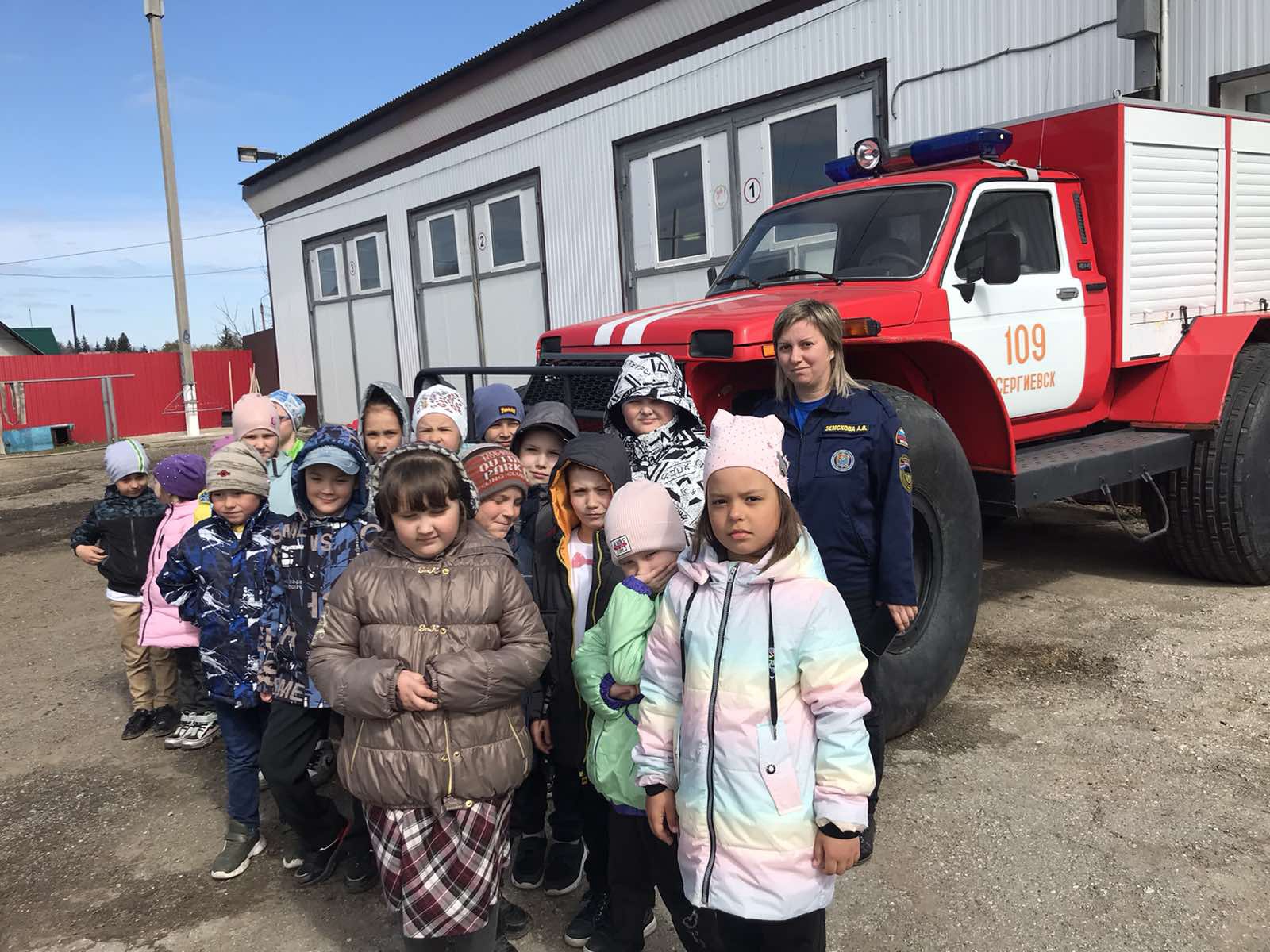 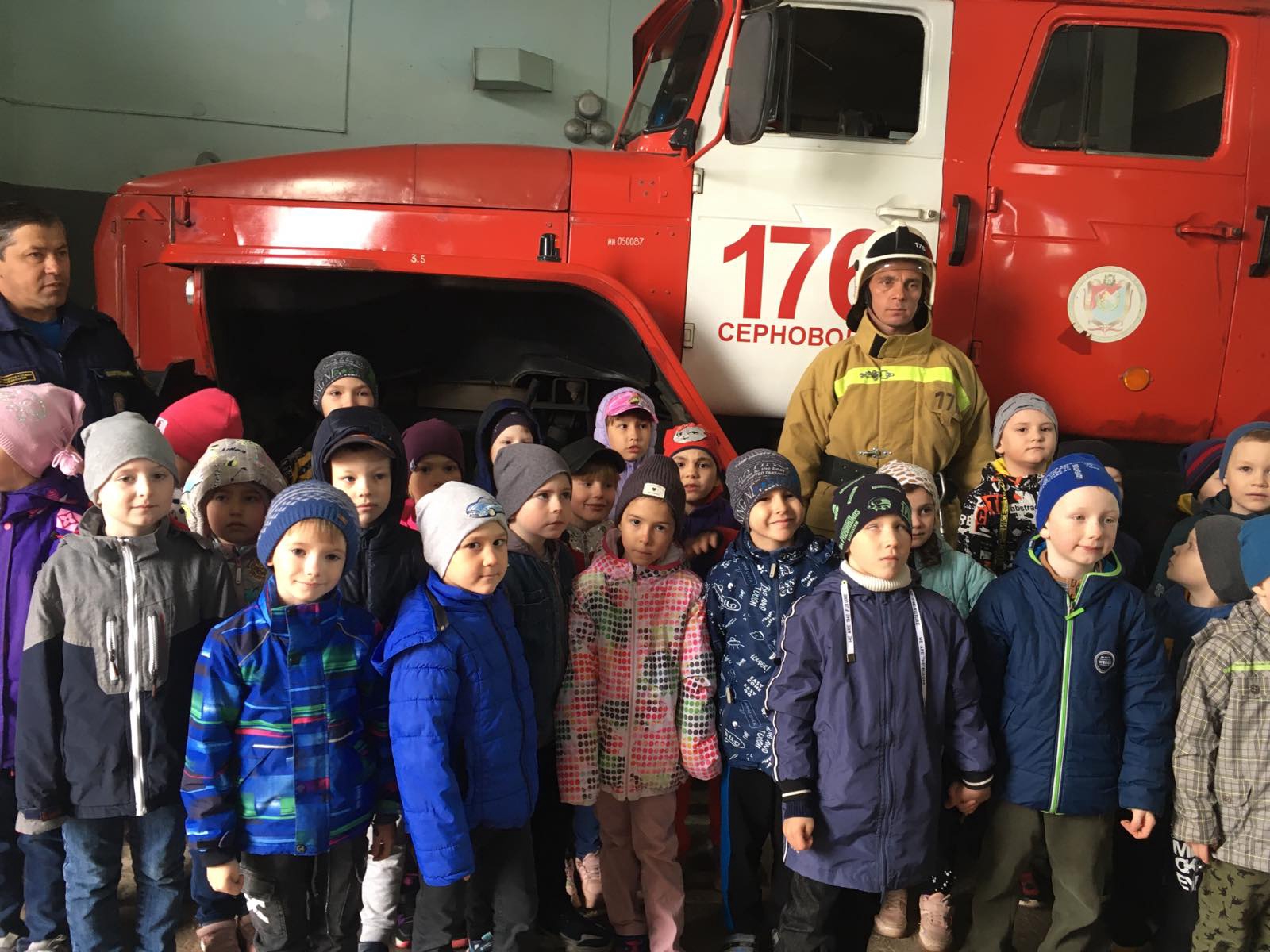 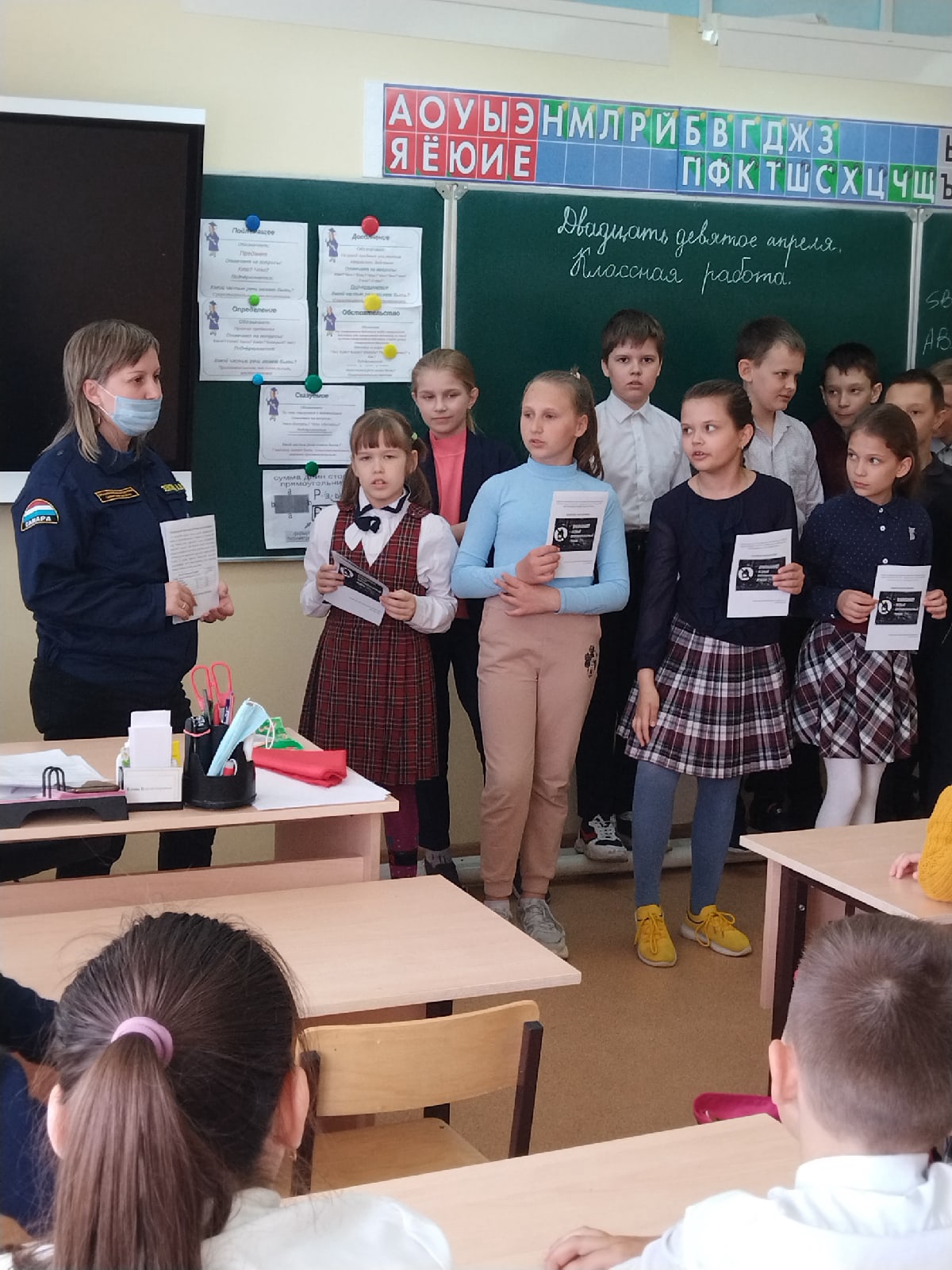 